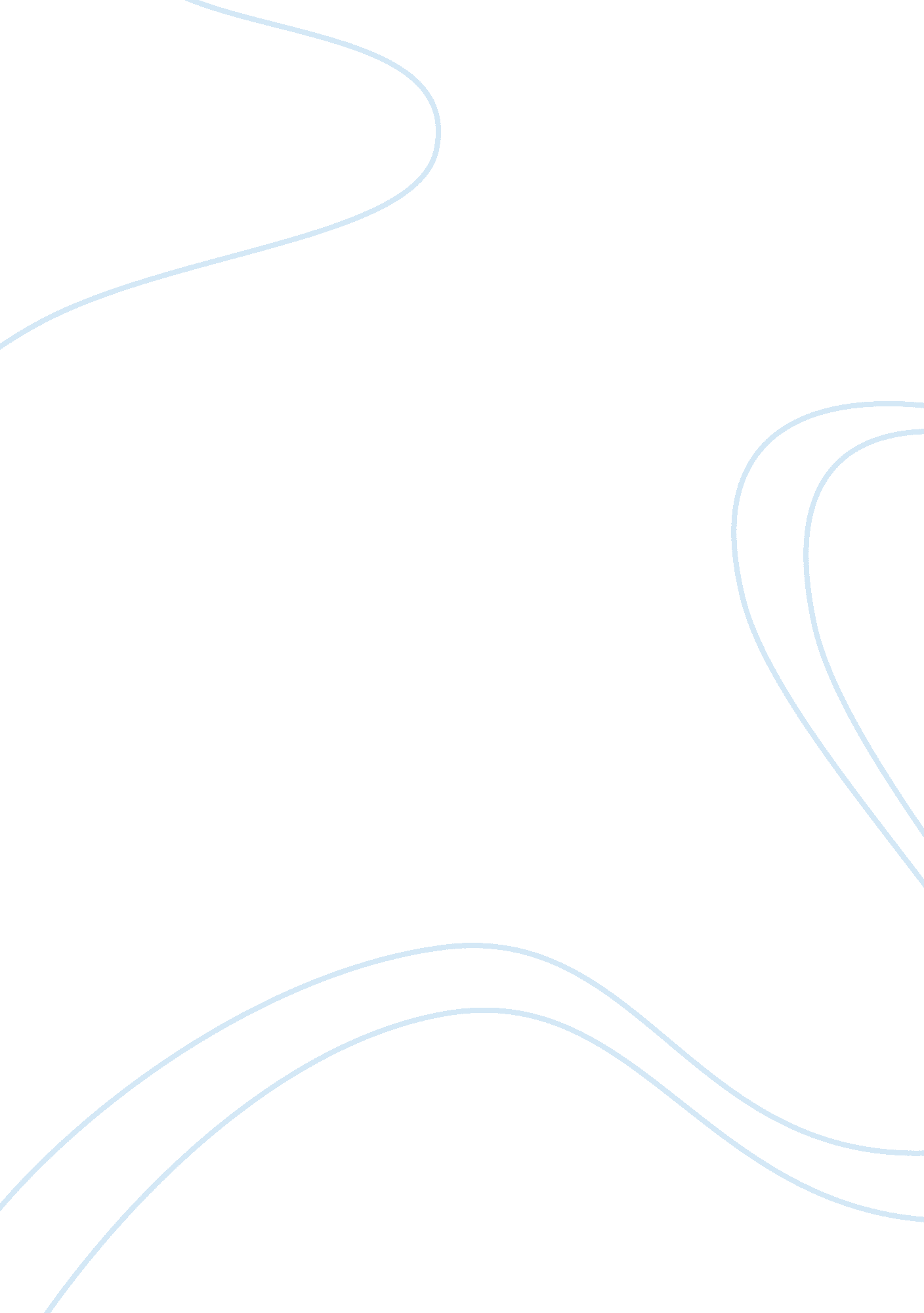 Arthur nellie mcclung, irene parlby, louise mckinney, emily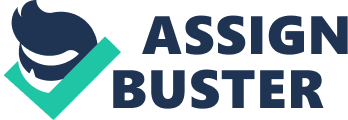 Arthur Currie was born on December 5th1875 in Adelaide Ontario. At the start of World War 1 Currie was an seniorofficer but was promoted because of his work well done in ypres. In 1915-1916he was promoted to charge of Canadian 1st division because of efforts thereagain he was told he was going to lead Canada in Vimy. He played a big part inleading and planning Canada’s greatest battle victory ever. It is an key high point in France. Lead by Arthur Currie and hisCanadian army force. They attacked from April 9 to april 12th 1917 and capturedit from the Germans. Canada’s army did the impossible which neither could theBritish army do or the French. With Arthur Curries plan we took over it. Welost over 10000 soldiers which will never be forgotten for the efforts andbravery in taking over Vimy Ridge. This battle till this day is known asCanada’s greatest success in battle. These soldiers are remembered to this day. Cluny Macpherson was a scientist and also a soldier thatserved for Canada. He was born in Newfoundland. It was created because of theattack on Ypres where Germany sent poisonous gas. It was made out of cheapfabric and metal. It was used by soldiers to withstand mustard gas and chlorinegas. Was one of the first women in the acting force. Shestarted her career by starring in her first movie in 1909 and then served inseveral more after that. She was born on 8th, April, 1892 here in TorontoOntario. Her movie career moved her into the States where she really got hername. After that she lived there for the rest of her life in her residence inCalifornia and died on May, 29th, 1979 at the age of 87. She was significant toCanadian because she was one of the first born Canadian actors and also one ofthe first woman to star in a moving filmIn 1927 5 different women- Nellie Mcclung, Irene Parlby, Louise McKinney, Emily Murphy and Henrietta Edwards asked the supreme court inCanada if the word person in section 24 of the Law book included women. Theyfought for several weeks in court but at the end The Canadian Supreme courtdecided the word person did not include or mean Women. The famous five were notdone yet and took their case to London England. Which was Canada’s highest court for appealing something. At this place they won the rightfor freedom for women. Now they were given permission to do what they want andwork anywhere including men’s jobs. In 1921 a Canadian physician named Frederick Banting andan medical student named Charles Best were credited with the discovery ofInsulin. They tested insulin in Dogs by injecting it in them and experimentingwith the substance. This was invented at the university of Toronto. After theyhad perfected the substance and was ready for human use they tested it on 14year old which was a success. Then in 1923 they were given a Nobel prize fortheir creation for the human race.  They were the first quintuplets born in Canada. They wereborn in Ontario Canada on May 28th 1934. They were not respected and were takenby the Canadian Government and put in their very own amusement park whichattracted tons of people around the world and slowly became a touristattraction. They were strictly given a schedule consisting of a sleeping time, playing and an eating time. There faces were found all over products such asdiapers and baby food. It was a journey in which over 1 thousand unemployedCanadian men who were put into camps to work for a very few amount of salarydecided to protest. On June, 3rd, 1935. They went on strike and travelled bytrain and truck. They went to protest poor conditions in the camp they wereworking in. Then they made their way to Ottawa there protest leaded toBennett’s new deal. The new deal promised better stuff for Canadian residentsat that time. Included health insurance and Insurance to the unemployed. It was created by a man named Donald Munro who lived inToronto Ontario. He had no money for his family so he made an Table hockey withcheap materials such as wood. He was told to go to a local shop and show itthem as he did the shop workers were impressed and bought the game of him. Eversince there have been many people playing Table sports games such as tablehockey. Over the years his idea got improved and then the game was finallyperfected and not just made out of cheap wood laying around the home. He was born on February 1st, 1888 n Quebec. In 1949 LouisSt Laurent became Prime minister his nickname is considered as Uncle Louisbecause of how he dealt with kids. He is known for bringing our latest provinceknown as NewFoundland into Confederation. He is also responsible for making theSt Lawrence seaway and building power stations around it. The construction ofthis almost rounded to 470 million dollars. He ran as prime minister for 8years from 1949 to 1957. He would die on July, 25th, 1973. Canada was given a crucial job in the invasion of D day. They were given their own beach to take over without any allied countriescoming to the aid of Canada. There were 5 crucial beaches that they had to takeover allied countries such as the United States and Britain each had their teamon each beach. Canada’s duty was to take over Juno beach. On June, 6th, 1944Canada started there attack on Juno and in 24 hours the mission was a success. We Canadians lost over 2500 soldiers and well over 10000 soldiers were injured. Professor Wilbur was an scientist who created the first Gsuit. He tested the problems of pilots and how they were struggling withgravity issues. He came up with the idea in 1941 and started making it he hadthe idea of having the suit filled with water. But the later and better designscame with using air inside of the suit instead of water. His suit was first usedin an invasion in November 1942 and was a total success. He was born on July, 6th, 1907 in Calgary. At firsthe was a author, a soldier and a teacher. He was also given the job oflieutenant Governor of New Brunswick. He wrote a letter to the governmentofficials telling them that the new Canadian flag should be used instantly andshowed to everyone in Canada. His design of the flag was one of the three finaldesigns chosen as the best from the rest of the thousands of entries. Finallyon December, 15, 1964 Canada’s government finally adopted his flag as the newofficial flag of Canada. He would live a long life and die on September, 15th, 2002. The first Women prime minister of Canada was KimCampbell. At the time she was the leader of the conservative party and wasstanding for prime minister representing her party. Sadly she was only primeminister for a short period of time from June to November because people didn’tlike the idea of a female prime minister at that time and was forced out of thejob. It was invented by Mike lazaridis in 1999 at WaterlooOntario. It included texting and calling with a plan but at first the phonenever had many functions but calling somebody. But still at that time theinvention of the Blackberry was an drastic change in technology in the late 90sand the early 20th century as it was one of the first phones created byhumankind here in Ontario waterloo by two students studying at the universityof Waterloo. 